* Don’t underestimate “moderate” consequences. They could be very important — give them serious consideration.The scores (1 – 7) indicate how important it is to do something about each riskFactors to consider when determining: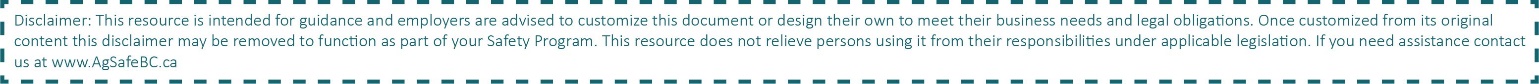 ConsequencesConsequencesConsequencesConsequencesExtremeDeath or permanent disabilityMajorSerious bodily injuryModerateMedical treatment and time away from work may be required*MinorFirst aid, no lost timeLikelihoodExtremeDeath or permanent disabilityMajorSerious bodily injuryModerateMedical treatment and time away from work may be required*MinorFirst aid, no lost timeVery likelyCould happen frequently1234LikelyCould happen occasionally2345UnlikelyCould happen, but rare3456Very unlikelyCould happen, but likely never will45671, 2, 3HIGHDo something about these immediately4,5MODERATEDo something about these risks as soon as possible6,7LOWThese risks may not need immediate attentionLikelihoodConsequencesNumber of times a situation occursPotential for chain reactionNumber of people exposed and durationSubstance concentrationSkills/experience of persons exposedMaterial volumePosition of the hazard relative to people and other hazardsSpeed of projectiles or moving partsSpecial characteristics of workers that may affect the likelihood of an incidentHeight of worker or lanyardQuantities of materials or point of exposureWorker position relative to the hazardEnvironmental conditionsWeight of worker or hazardCondition of the equipmentForces and energy levelEffectiveness of existing control measuresRisk Assessment:FencingFencingFencingFencingCompany Name:Workplace Location(s):Workplace Location(s):Prepared by:Date:Workplace Risk Level:AssessmentAssessmentAssessmentAssessmentTasksHazard(s)Level of RiskControlTransporting materialCuts/abrasionsModerate Wear the appropriate PPE and use mobile equipment to move material when possibleCutting wireLacerations to body and faceLow Utilize appropriate PPE and control end of wire that is being cut.  Focus on the task to avoid contact with wiring.Installing postsStriking underground servicesExtremely low due to location Call BC one call (1-800-474-6886) prior to starting fencing projectInstalling post (manually)MSI/struck by maulExtremely low, done very rarely Utilize appropriate technique and posture while driving posts with post pounder or maul. Ensure no bystanders are nearby while driving post. Focus on the task to avoid contact with tools or equipmentInstalling post (auger/post driver)Entanglement in tractor or implementLow 3Ensure all guards are in place on both the tractor and implement. Only trained personnel to use tractor and implements.Installing post (auger/post driver)Crushing from hammerLow 3Never use hands to guide/steady the post.  Keep hand away from top of post, Use lighter strikes to initiate post into groundAdditional Notes:Additional Notes:Additional Notes:Additional Notes:Ensure working alone procedures are followed when alone or in isolation.  Report all tractor, equipment or implement deficiencies to your supervisor immediately.Ensure working alone procedures are followed when alone or in isolation.  Report all tractor, equipment or implement deficiencies to your supervisor immediately.Ensure working alone procedures are followed when alone or in isolation.  Report all tractor, equipment or implement deficiencies to your supervisor immediately.Ensure working alone procedures are followed when alone or in isolation.  Report all tractor, equipment or implement deficiencies to your supervisor immediately.